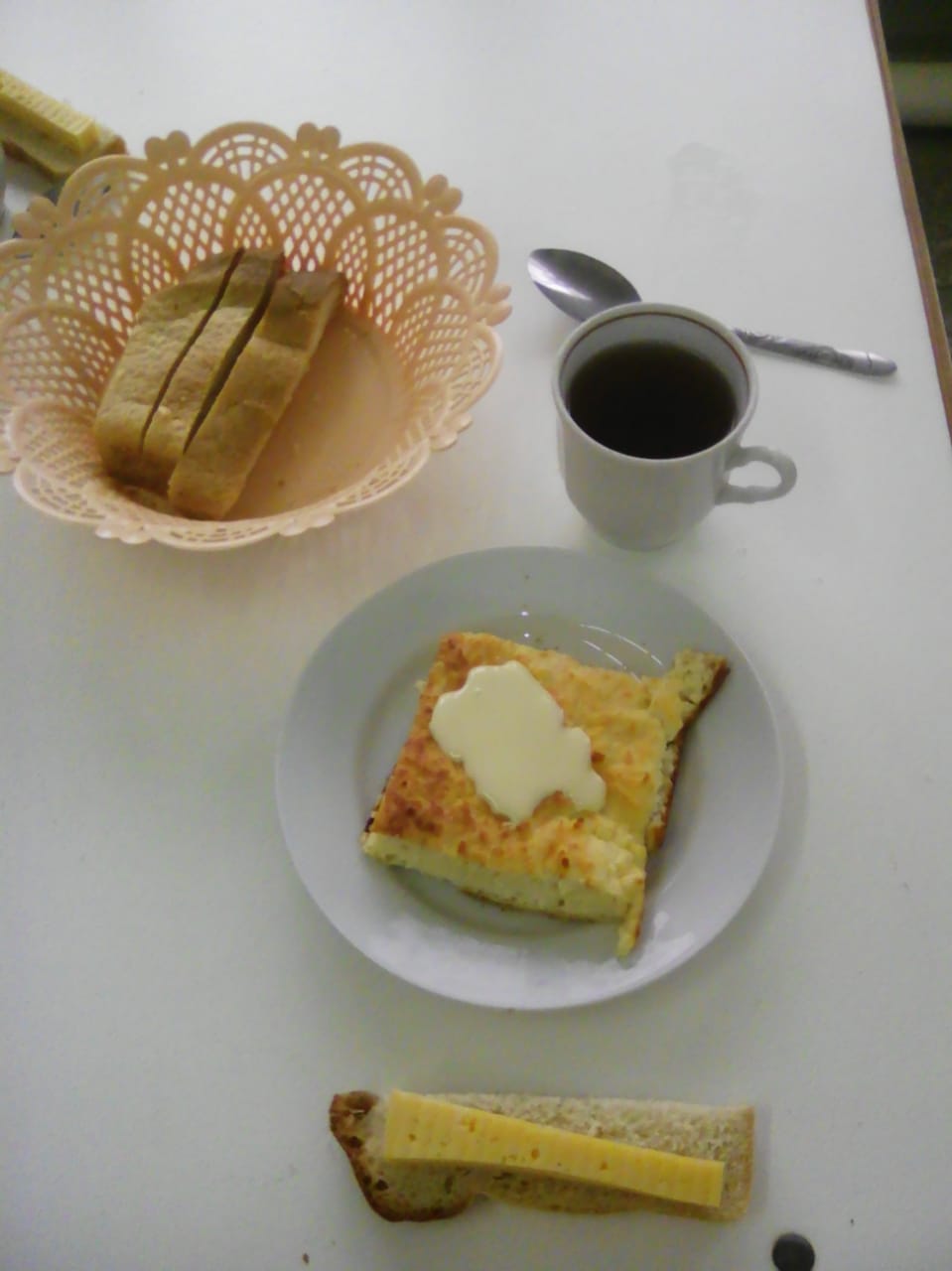 1-4 классы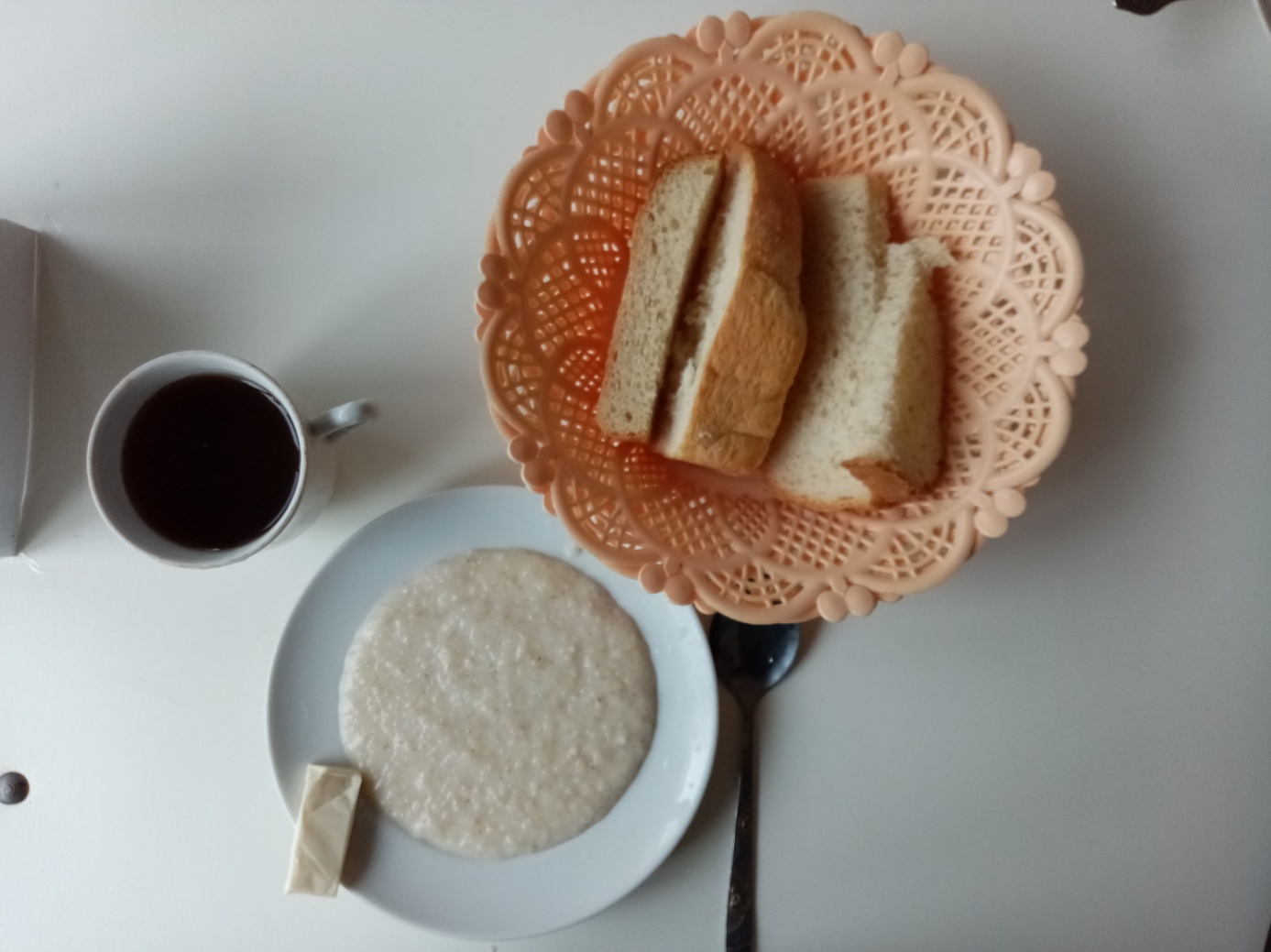 5-11 классы